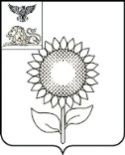 Б Е Л Г О Р О Д С К А Я   О Б Л А С Т ЬСОВЕТ ДЕПУТАТОВ
АЛЕКСЕЕВСКОГО ГОРОДСКОГО ОКРУГАРЕШЕНИЕАлексеевка                       25 декабря 2020  года		                        	                                     №  17О досрочном прекращении полномочий депутата Совета депутатов Алексеевского городского округа Куц Р.В.	В соответствии со ст.24 Устава Алексеевского городского округа, ст. 12 Регламента Совета депутатов Алексеевского городского округа, Совет депутатов Алексеевского городского округа решил:Прекратить досрочно полномочия депутата Совета депутатов Алексеевского городского округа по одномандатному избирательному округу №12 Куц Романа Владимировича в связи со смертью.Настоящее решение разместить на официальном сайте органов местного самоуправления Алексеевского городского округа в сети Интернет.          3. Контроль за исполнением настоящего решения возложить на заместителя председателя Совета депутатов Алексеевского городского округа Маринина А.П.  Председатель Совета депутатовАлексеевского городского округа                                            И.Ю. Ханина